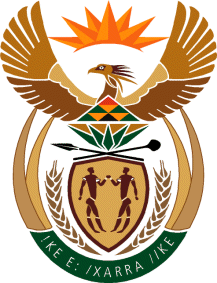 MINISTRY OF DEFENCE & MILITARY VETERANSNATIONAL ASSEMBLYQUESTION FOR WRITTEN REPLY3510.	The Leader of the opposition (DA) to ask the Minister of Defence and Military Veterans:(1)	How many times did the (a) President of the Republic, Mr. Jacob G Zuma and (b) the Deputy President, Mr Cyril Ramaphosa, use privately chartered flights (i) in the 2014-15 financial year and (ii) during the period 1 April 2015 up to the latest specified date for which information is available;(2)	(a) what was the cost of each flight during the specified periods and (b) in each case, what was the reason stated for using privately chartered flights as opposed to the state-sponsored means of air travel?												NW4173EREPLY(1)  	I cannot reply to the question as the information asked is by nature sensitive 	as it pertains to the movement of the State President.  I will provide the 	information in a closed briefing of the Joint Standing Committee on Defence 	when it is duly convened.